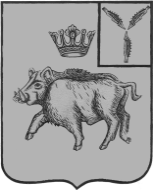 АДМИНИСТРАЦИЯБАЛТАЙСКОГО МУНИЦИПАЛЬНОГО РАЙОНАСАРАТОВСКОЙ ОБЛАСТИП О С Т А Н О В Л Е Н И Ес.БалтайОб утверждении Порядка рассмотрения вопросов правоприменительной практики в целях профилактики коррупции В соответствии с пунктом 2.1 статьи 6 Федерального закона от 25.12.2008 № 273-ФЗ «О противодействии коррупции», руководствуясь Уставом Балтайского муниципального района,ПОСТАНОВЛЯЮ:1.Утвердить Порядок рассмотрения вопросов правоприменительной практики в целях профилактики коррупции согласно приложению № 1.2.Утвердить состав рабочей группы администрации Балтайского муниципального района по рассмотрению вопросов правоприменительной практики в целях профилактики коррупции согласно приложение № 2 3.Настоящее постановление вступает в силу со дня его обнародования.4.Контроль за исполнением настоящего постановления оставляю за собой.Глава Балтайскогомуниципального района						А.А.ГруновПорядокрассмотрения вопросов правоприменительной практики в целях профилактики коррупции1.Настоящий Порядок разработан во исполнение положений пункта 2.1 статьи 6 Федерального закона от 25.12.2008 № 273-ФЗ «О противодействии коррупции» и устанавливает процедуру рассмотрения вопросов правоприменительной практики по результатам вступивших в законную силу решений судов, арбитражных судов о признании недействительными (недействующими) ненормативных правовых актов, незаконными решений и действий (бездействия) администрации Балтайского муниципального района (далее – Администрация) и ее должностных лиц (далее – вопросы правоприменительной практики) в целях выработки и принятия мер по предупреждению и устранению причин выявленных нарушений.При отсутствии вступивших в законную силу решений судов, арбитражных судов о признании недействительными (недействующими) ненормативных правовых актов, незаконными решений и действий (бездействия) Администрации и ее должностных лиц установленная настоящим Порядком процедура рассмотрения вопросов правоприменительной практики не проводится.2.Рассмотрение вопросов правоприменительной практики включает в себя:-анализ вступивших в законную силу решений судов, арбитражных судов о признании недействительными (недействующими) ненормативных правовых актов, незаконными решений и действий (бездействия) Администрации и ее должностных лиц (далее – судебные решения);-выявление причин, послуживших основаниями признания недействительными (недействующими) ненормативных правовых актов, незаконными решений и действий (бездействия) Администрации и ее должностных лиц;-последующая разработка и реализация системы мер, направленных на предупреждение и устранение указанных причин;-контроль результативности принятых мер, последующей правоприменительной практики.3.Должностное лицо, принимавшее участие в рассмотрении судом дела о признании недействительным ненормативного правового акта, незаконными решения и действий (бездействия) Администрации и ее должностных лиц, в срок не позднее 14 дней со дня вступления судебного решения в законную силу направляет информацию о вынесенном судебном решении с приложением копии указанного судебного решения руководителю аппарата администрации Балтайского муниципального района (далее – ответственное лицо).4.В информации, направляемой в соответствии с пунктом 3 настоящего Порядка, подлежит отражению позиция относительно:-причин принятия Администрацией и ее должностными лицами ненормативного правового акта, решения и совершения ими действий (бездействия), признанных судом недействительным или незаконными;-причин, послуживших основаниями признания недействительными (недействующими) ненормативных правовых актов, незаконными решений и действий (бездействия) Администрации и ее должностных лиц.5.Ответственное лицо ведет учет судебных решений о признании недействительными (недействующими) ненормативных правовых актов, незаконными решений и действий (бездействия) Администрации и ее должностных лиц.6.Информация, представленная в соответствии с пунктами 3 и 4 настоящего Порядка, обобщается ответственным лицом по итогам истекшего квартала и в срок до 15 числа месяца, следующего за отчетным кварталом, представляется председателю рабочей группы Администрации по рассмотрению вопросов правоприменительной практики в целях профилактики коррупции (далее – рабочая группа).7.Председатель рабочей группы на основании материалов, полученных в соответствии с пунктом 6 настоящего Порядка, назначает дату и место проведения заседания рабочей группы, рассматривает необходимость привлечения к деятельности рабочей группы иных работников Администрации.8.Заседание рабочей группы проводится в срок до 25 числа месяца, следующего за отчетным кварталом.9.Секретарь рабочей группы извещает всех членов рабочей группы и иных работников Администрации, иных лиц, привлеченных к деятельности рабочей группы, о дате, месте и времени проведения заседания рабочей группы.10.Заседания рабочей группы считаются правомочными, если на них присутствует более половины ее членов.11.В ходе рассмотрения вопросов правоприменительной практики по каждому случаю признания недействительным ненормативного правового акта, незаконными решений и действий (бездействия) Администрации и ее должностных лиц определяются:-причины принятия Администрацией и ее должностными лицами ненормативного правового акта, решения и совершения ими действий (бездействия), признанных судом недействительным или незаконными;-причины, послужившие основаниями признания недействительным ненормативного правового акта, незаконными решений и действий (бездействия) Администрации и ее должностных лиц;-при наличии ранее направленных рекомендаций рабочей группы рассматриваются результаты их исполнения.12.По итогам рассмотрения вопросов правоприменительной практики по каждому случаю признания недействительным ненормативного правового акта, незаконными решений и действий (бездействия) и ее должностных лиц рабочая группа принимает решение, в котором:-устанавливается, что в рассматриваемой ситуации содержатся (не содержатся) признаки коррупционных фактов;-даются рекомендации по разработке и принятию мер в целях предупреждения и устранения причин выявленных нарушений или устанавливается отсутствие необходимости разработки и принятия таких мер.13.Решения рабочей группы принимаются открытым голосованием простым большинством голосов присутствующих на заседании членов рабочей группы и оформляются протоколом, который подписывается председателем рабочей группы.14.В протоколе заседания рабочей группы указываются:-дата заседания, состав рабочей группы и иных приглашенных лиц;-судебные акты, явившиеся основанием для рассмотрения вопросов правоприменительной практики;-фамилия, имя, отчество выступавших на заседании лиц и краткое описание изложенных выступлений;-результаты голосования по каждому случаю признания недействительным ненормативного правового акта, незаконными решений и действий (бездействия) Администрации и ее должностных лиц;-принятое по каждому случаю признания недействительным ненормативного правового акта, незаконными решений и действий (бездействия) Администрации и ее должностных лиц решение.15.Протоколы заседаний рабочей группы хранятся у ответственного лица.Выписка из решения рабочей группы с рекомендациями по разработке и принятию мер в целях предупреждения и устранения причин выявленных нарушений направляется ответственным лицом заинтересованным должностным лицам Администрации.16.В случае установления рабочей группой признаков коррупционных фактов, послуживших основанием для принятия решения о признании недействительными (недействующими) ненормативных правовых актов, незаконными решений и действий (бездействия) Администрации и ее должностных лиц, председателем рабочей группы на имя главы Балтайского муниципального района направляется служебная записка для последующего рассмотрения вопроса о соблюдении муниципальным служащими требований к служебному поведению и урегулированию конфликта интересов и принятия предусмотренных законодательством решений.Верно: начальник отдела делопроизводстваадминистрации Балтайскогомуниципального района					А.А.БакулинаСостав рабочей группы администрации Балтайского муниципального района по рассмотрению вопросов правоприменительной практики в целях профилактики коррупцииВерно: начальник отдела делопроизводстваадминистрации Балтайскогомуниципального района					А.А.БакулинаПриложение № 1 к постановлению администрацииБалтайского муниципального районаот 16.04.2021 № 130Приложение № 2к постановлению администрацииБалтайского муниципального районаот 16.04.2021 № 130Коробочкин Владимир Александрович-первый заместитель главы администрации Балтайского муниципального района, председатель рабочей группы;Глазкова Наталья Владимировна-руководитель аппарата администрации Балтайского муниципального района, заместитель председателя рабочей группы;Печугин Александр Сергеевич-начальник юридического отдела администрации Балтайского муниципального района, секретарь рабочей группы.Члены рабочей группы:Бакулина Анна Алексеевна-начальник отдела делопроизводства администрации Балтайского муниципального района;Курамшина Вера Николаевна-начальник управления по социальным вопросам администрации Балтайского муниципального района;Курамшина Любовь Викторовна-начальник управления экономики и муниципальных закупок администрации Балтайского муниципального района;Левахина Александра Ивановна-начальник финансового управления администрации Балтайского муниципального района;НазаровВиктор Николаевич-начальник отдела строительства, архитектуры и ЖКХ администрации Балтайского муниципального района;Никишова Наталья Александровна-начальник отдела муниципальной службы и кадров администрации Балтайского муниципального района;СударевВладимир Евгеньевич-начальник отдела сельского хозяйства администрации Балтайского муниципального района.